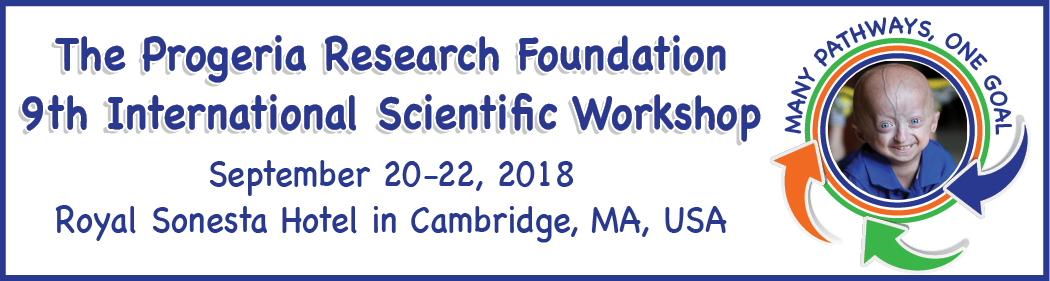 Poster Abstract Due by August 23rd, 2018All poster presenters will also participate in the lightening poster session (see instructions on workshop home page). Note, posters are to be no larger than 45” high, and 69” wide.Title:Author(s):Institution:Please provide all information in the block below.  Do not adjust margins.